СОДЕРЖАНИЕ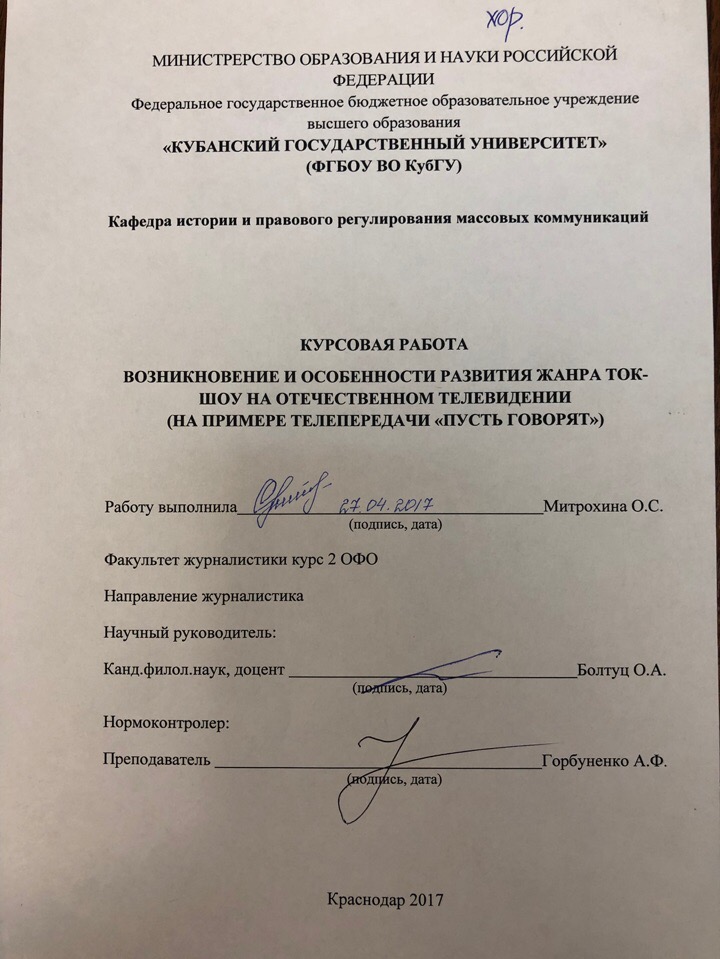 Введение…………………………………………………………………..             3Возникновение жанра ток-шоу, его развитие, основные виды и элементы………………………………………………………….........            5 История появления жанра ток-шоу на отечественном телевидении…………………………………………………….......           5 Виды и элементы ток-шоу……………………………………......          10История возникновения и становления ток-шоу «Пусть говорят»………………………………………………………………...          14 История создания ток-шоу «Большая стирка»……………….…         14 Особенности ток-шоу «Пять вечеров»……………………..…..         16 Ток-шоу «Пусть говорят» в системе отечественного телевидения…………………….......................................................          18Специфика ток-шоу «Пусть говорят»…………………………….....           21Заключение……………………………………………………………....          31Список использованных источников…………………………………...         33Приложение А……………………………………………………………         37Приложение Б……………………………………………………………          39Приложение В……………………………………………………………            41ВВЕДЕНИЕТелевидение – одно из самых прогрессивных изобретений человека, которое вывело весь мир на новый уровень. Уже больше полувека оно является неотъемлемой частью медийной сферы и считается одним из самых востребованных средств массовой информации. Под воздействием СМИ, в том числе и телевидения, происходит формирование общественного мнения. На каналах всё больше создаются различные сетки вещания, которые, казалось бы, привлекут телезрителя. Для этого в них включают самые актуальные телепрограммы и передачи. Российское телевидение сегодня имеет множество жанров (репортажи, интервью, телесериалы, и др.), и одним из самых популярных является ток-шоу. Его главное отличие от других жанров – зрелищность, благодаря которой повышаются рейтинги программ и каналов в целом. Поэтому, роль ток-шоу вызывает огромный интерес, как у обычных людей, так и у современной науки. Актуальность: выбранный жанр в настоящее время пользуется большой популярностью среди зрителей, телепередачи в формате ток-шоу являются одними из наиболее обсуждаемых и просматриваемых на многих каналах российского телевидения. Новизна: впервые был проведен анализ выпусков ток-шоу «Пусть говорят» за последний год и выявлены тенденции развития телепрограммы. Объект исследования: жанр отечественного ток-шоу.Предмет исследования: ток-шоу «Пусть говорят» на Первом канале.
Цель исследования: проанализировать специфику отечественного ток-шоу на современном российском телевидении.  Задачи: Рассмотреть историю возникновения жанра ток-шоу в России.Проследить историю создания и развития отечественного ток-шоу на примере программы «Пусть говорят».Выявить особенности журналистской манеры ведущего ток-шоу «Пусть говорят».Проанализировать тематику и проблематику «Пусть говорят».Хронологические рамки исследования: с 2005 года (год первого выпуска ток-шоу «Пусть говорят») по сегодняшний день. Методы исследования: историко-хронологический, типологический и контекстуальный. Структура работы: курсовая работа состоит из введения, трёх глав, заключения, библиографии и приложения.В первой главе рассматривается история возникновения жанра ток-шоу в России, основные виды и составляющие жанра. Во второй главе прослеживается путь становления ток-шоу «Пусть говорят», рассматриваются предшествующие телепередачи на отечественном телевидении, их тематика и проблематика. Третья глава посвящена анализу ток-шоу «Пусть говорят», его концепции, выпускам, их специфике и главным причинам, которые делают проект известным и востребованным. Возникновение жанра ток-шоу, его развитие основные виды и элементы1.1 История появления жанра ток-шоу на отечественном телевиденииТок-шоу (от английского «talk» – разговорный, «show» – шоу, «talk show» – разговорное шоу) – один из видов телепередачи, где зрители, участники, эксперты и все, кто присутствует в зале или студии ведут разговор на заданную ведущим тему [22]. Из определения становится понятно, что главными составляющими такой телепередачи становятся простота и лёгкость разговора, то есть люди высказывают свои мысли без подготовки, на понятном для всех языке, редко прибегая к сложным терминам. Другая немаловажная составляющая – ведущий ток-шоу, он должен контролировать весь процесс, уметь вовремя наладить обстановку в студии. И неотъемлемой частью является присутствие аудитории, на которую возлагается главная цель – обсуждать.Сами истоки жанра уходят далеко в прошлое, а именно в 1960 годы. Основателем жанра ток-шоу считается американский телеведущий и журналист Фил Донахью. Тележурналист В.В. Познер в своей книге «Прощание с иллюзиями» рассказывает о случае, как однажды Фил вел вполне традиционную программу в прямом эфире с гостем и понял, что все подготовленные вопросы закончились. Тогда он спросил у присутствующих в зале, нет ли того, что бы они хотели узнать у интервьюируемого, и как оказалось, волнующих вопросов у зрителей было много [26]. Таким образом, американцы первые узнали о жанре ток-шоу. Российские же телезрители впервые познакомились с ним в 1986 году, когда в эфире Центрального телевидения прошёл первый в истории телемост СССР-США. Вели его из Сиэтла и Ленинграда, с американской стороны сам Фил Донахью, с советской – Владимир Познер [36]. Люди собирались в телестудиях вышеуказанных городов, где обсуждали самые острые социальные проблемы, у русского народа это были: новая внешняя политика СССР, перестройка, Афганская война и многие другие. Один из исследователей тележурналистики Г.В. Кузнецов в своей книге «Так работают журналисты ТВ» повествует, что когда Донахью познакомил советского зрителя со своим ток-шоу, он отметил: «…они прочитали длинные романы Толстого и Достоевского и хотят раскрыть перед микрофоном свою душу, рассказать сразу все, что знают.» [16, с. 31], и от этого ему трудно было подстроиться под русский менталитет.
           Несмотря на то, что имя Владимира Познера связано с возникновением жанра ток-шоу в СССР, оно не единственное. Ещё до того, как в Советский Союз пришло англоязычное понятие «talk show», на телевидении существовали подобные передачи. Там так же присутствовали зрители, люди, которые обсуждали поднятые проблемы. Одной из первых российских телепрограмм в жанре ток-шоу считается «12 этаж», ведущим которого был Эдуард Сагалаев, годы трансляции: 1985-1987. Особенностью программы было то, ведущий обсуждал с присутствующими в зале подростками-участниками запрещённые в то время темы. Другая телепередача называлась «Взгляд», выходила с 1987 года, ведущими первых выпусков программ были Олег Вакуловский, Дмитрий Захаров, Владислав Листьев и Александр Любимов. Это ток-шоу стало одним из символов перестройки. Главные отличия – острые материалы, прямой эфир, видеоклипы популярных западных исполнителей вместо пауз в то время, когда ещё не было музыкальных передач и другие программы всегда строго соблюдали цензуру. «Взгляд» поднимал очень многие проблемы. Например, бедность, мораль, пытался преодолеть «кризис веры», который охватил многих в те годы. В 1993 году вышло два специальных выпуска. Один был посвящен референдуму «Да-да-нет-да» (25 апреля 1993), второй – новой политической элите России. В 1994 году гостем одного из выпусков стал Александр Солженицын. Данная телепередача перевернула представления советских зрителей о тележурналистике, каждый выпуск посвящался злободневным темам. У неё была огромная аудитория зрителей, которые ждали её выхода и верили, что правда только во «Взгляде». Она пользовалась популярностью и широкими обсуждениями среди средств массовой информации и общественности. Приглашались в качестве гостей политики, общественные деятели и популярные на то время люди. Российский журналист Валерий Кичин в онлайн-дневнике «LiveJornal» о телепередаче «Взгляд» писал: «…Воспринимали её всерьёз. Как знак нового сознания. Как образ мысли поколения. Отражала ли она потребности общества? Несомненно.  Она давала иллюзию прикосновения к предметам доселе запретным, охотно и задиристо разоблачала...» [13]. Чуть позже одним из самых популярных стало ток-шоу «Тема», которое производилось телекомпанией ВИД на 1-м канале Останкино в 1992 году. Что касается времени трансляции, то ток-шоу показывали в основном в позднее время, хотя в Америке они транслировались гораздо чаще. И из-за этого, согласно российским социологическим исследованиям, данный жанр не входил в лидеры телепрограмм [36]. Однако уже во второй половине 1990-ых годов показывать эфиры ток-шоу стали и в дневное время. Появляются новые телепередачи: «Акулы пера», «Сделай шаг» на телеканала ТВ-6 (1995), «Жди меня» (1998), «Город женщин» (1999), «Большая стирка» (2001) на телеканале РТР (нынешний Первый), «Про это», «Принцип домино» (2001) – НТВ и прочие. Нужно отметить, что тогда же появляется всё больше ток-шоу, где ведущими являются женщины, и выпуски направлялись именно на женскую аудиторию. К ним можно отнести: «Без комплексов», «Чего хочет женщина» и другие. Семейным ток-шоу считалось «Моя семья», где на постановочной кухне собирались артисты, психологи и гости, чтобы поговорить о проблемах в семье главного героя. Появляется всё больше телепередач на определённую тематику. Например,  о здоровье («Жить здорово», «Доброго здоровьица»), о кино («Закрытый показ»), о спорте («Удар головой») и так далее. Продолжают развиваться общественно-значимые ток-шоу («Говорим и показываем», «Время покажет», политические («Свобода мысли», «Политика»).  Жанр стал расти в рейтингах. Только вот он стал отличаться от прежнего. В начале, мы заметили, ток-шоу направлено больше на актуальные проблемы того времени, на обсуждение трудных и глубоких вопросов. Ранее происходят новые социальные открытия, можно сказать, люди в какой-то степени духовно развиваются, ведут разговоры, посвящённые темам внешней и внутренней политики, общему положению народа, его порокам. Чуть позже, да и сейчас, когда жанр ток-шоу появился на многих каналах телевидения и стал носить более развлекательный характер, а не аналитический, люди перестали воспринимать его серьёзно, он как-то угас в глазах телезрителей и стал менее волнующим. Несмотря на это, количество голосов в пользу ток-шоу увеличивается с каждым днём. Это можно проследить на платформе «Afisha.mail.ru», где такие ток-шоу, как «Давай поженимся!», «Пусть говорят»,  «Прямой эфир», «Модный приговор», «Вечерний Ургант» и другие входят в 20 из 1400 самых высокооцениваемых телепрогамм (см. Приложение А). Отчего – вполне понятно. Данный жанр носит более развлекательный характер, менее информационный. Людям интересно смотреть скандалы, интриги, расследования, изучать проблемы других. И актуально это было в любое время. Даже Фил Донахью, имея маленький выделенный бюджет, чтобы привлечь аудиторию для своего ток-шоу, сосредоточил всё внимание не на известных личностях, а на скандальных проблемах, которые без препятствий обсуждал в эфире. И первых гостем его телепрограммы «The Phil Donahue Show» стала атеистка, с которой он обсуждал религию. Или, однажды, Фил принёс фотографии из роддома, где в подробных деталях был показан весь процесс родов и обсудил это со всеми присутствующими в зале [34]. Мы видим, что уже тогда жанр ток-шоу начал приобретать некий статус, который сильно походит на сегодняшний.Виды и элементы ток-шоу Главным в ток-шоу является ведущий, который контролирует процесс и аудиторию. Стоит отметить, что у тех, кто ведет программу, не только привлекательный образ, имидж, но и правильная подача, поведение. Ведущий, как правило, имеют грамотную речь, всегда находит нужные слова, что делает его убедительным для зрителей. Несмотря на это, его речь проста и понятна всем, потому что он подстраивает свою манеру общения под тех, с кем ведёт беседу. У ведущего должны быть такие качества, как обаяние, харизма, быстрая реакция на происходящее, остроумие и умение выкрутиться из любой ситуации. Кроме этого, он должен быть разносторонне развит, чтобы уметь говорить на различные темы с собеседниками.Немаловажно для него – умение слушать. В любом монологе человека он должен понимать главную мысль и цепляться за, казалось бы, незначительные на первый взгляд слова, чтобы вывести разговор на более любопытную тему. Ещё для него главное – качественно планировать время. У каждого ток-шоу есть свой определённый хронометраж. Ведущий в студии должен следить за тем, чтобы все вопросы были заданы вовремя, закончились не раньше и не позже эфира. Следить за тем, чтобы участники не уходили от темы, действовали строго по сценарию. Следующая важная категория участников в ток-шоу – это гости: главные и второстепенные. В основном, как мы знаем, это люди, которые чем-то прославились или же привлекательны для всех своими мыслями, видом, своей деятельностью, образом жизни. Также это могут быть специалисты, профессионалы, звёзды. Под главными гостями в данном случае рассматриваются не те, кто просто приглашён на программу в качестве зрителей, а те, на которых направлено всё внимание, вокруг них вертятся все темы и обсуждения [22]. Были такие случаи, когда за один эфир гости сменялись по нескольку раз. Например, в ток-шоу «Окна» с Дмитрием Ногиевым. Под второстепенными гостями понимаем тех, кто выступает в качестве комментирующих, которых часто называют экспертами по актуальной проблематике. Особая роль отведена модератору ток-шоу. Это человек, который делает так, что в студиях эфиры проходит эмоционально. До начала съемок он рассказывает о ходе программе, о сценарии, о ролях зрителей, учит пользоваться пультами для голосования, если таковые есть. Он следит за ходом эфира и первым начинает аплодировать в местах, которые достигают наибольшего эмоционального подъёма. Он так же приглашает гостей и зрителей в студию. Таким образом, мы рассмотрели главные составляющие, благодаря которым существует ток-шоу. Конечно, только на первый взгляд кажется, что всё так просто. На самом деле над каждым эфиром работает огромное количество людей, которые находятся за кадром, это – съемочная группа, продюсеры, режиссёры, гримёры и многие другие. Как мы уже заметили, формат ток-шоу не имеет определённых рамок. В нем могут быть заложены самые разные направления, начиная от советов домохозяек, различных викторин, телеигр, заканчивая серьёзными обсуждениями политики. Именно из-за этого возникает трудность в определении. Даже исследователи не могут дать чёткое значение жанру, каждый выделяет его разновидности сам. В любом случае, ток-шоу – это любая телепередача, где люди ведут разговоры, обсуждают определённые темы, где есть, как мы отметили выше, ведущий, гости, эксперты и зрители. В данной работе мы будем основываться на книгу «Типология жанров современной экранной продукции», предложенную исследователями телевизионных жанров Н.В. Вакуровой и Л.И. Московкиным [7]. Там под видами ток-шоу понимаются телемост, беседа, дискуссия и теледебаты. Дадим развёрнутое определение каждому. Телемост, о котором уже было упомянуто выше – один из видов жанра, благодаря которому противопоставляются контрастные по ментальности аудитории. Их может быть и две, и более. Но они обязательно должны находиться на удалённом расстоянии, при этом каждая аудитория должна иметь своего ведущего (телемост СССР – США). Главное их преимущество – это возможность вести общение с разных уголков мира. В связи с тем, что в СССР Интернета не было, это считалось великим достижением. Беседа, если рассматривать в контексте тележурналистики, бывает посвящена какой-то определённой общественно-значимой проблеме. Как, например, в программе Малахова «Пусть говорят». Или же это беседа, где сами люди способны привлечь зрителей. Это могут быть политики, общественные деятели, деятели культуры, спорта, науки и т.д. (ток-шоу «Познер»). Данный вид предусматривает общение ведущего с приглашённым гостем или с аудиторией в целом. В беседе могут быть использованы различные фотографии, схемы, документы, видеоматериалы. На телевидении мы встречаем ситуацию, когда происходит беседа участников, и в разговорах сталкиваются всё больше не похожих друг на друга мнений, что зачастую приводит к спору, перерастает в дискуссию. Как отмечают исследователи телевизионных жанров Вакурова и Московкин: «Дискуссия — жанр, притягательный для телеэкрана, ибо демонстрирует процесс живой мысли, ее рождение, развитие и движение к цели, происходящее на глазах у зрителей. Столкновение различных мнений включает телеаудиторию в процесс исследования, активизируя интеллектуальную деятельность, преодолевая пассивность, характерную для восприятия готовых истин. Отсюда высокий познавательный потенциал жанра» [7]. Успешность этого вида состоит в том, что каждый участвующий пытается доказать свою правоту всеми способами, отчего разгораются эмоции, и дискуссия превращается в настоящее зрелище.Другой вид – теледебаты. Считаются одними из самых эффективных способов влияния на зрителей. Это один из видов жанра ток-шоу, который включает в себя и элементы интервью, и дискуссии. Он несёт в себе зрелищные и соревновательные качества. Происходят они, как правило, между предвыборными кандидатами. Теледебаты хорошо показывают личностные особенности участников, заставляют кандидатов аргументировать, конкретизировать свою программу, а зрителям делать определённые выводы, исходя из полученной информации. Исходя из вышесказанного, мы узнали, что жанр ток-шоу зародился в Соединённых Штатах Америки в 1960 годы, когда американский журналист Фил Донахью впервые позволил зрителям задавать волнующие вопросы гостю в студии. На отечественном телевидении о жанре узнали в 1986 году благодаря телемосту СССР-США (Ленинград-Сиэтл), вели его из Америки – Ф.Донахью, из СССР – В.Познер. В данной главе мы опирались на книгу «Типология жанров современной экранной продукции», где исследователи телевизионных жанров Вакурова и Московкин относят к видам ток-шоу телемост, беседу, дискуссию и теледебаты [7]. Мы выяснили, что главными в ток-шоу являются ведущий, гости и зрители. Многие ток-шоу в СССР, как стало понятно – это аналоги западных телепередач. Возникновение этого жанра на отечественном телевидении перевернуло отношение зрителей к тележурналистике, так как сначала ток-шоу носили информационный и аналитический характер, считались серьёзными телепередачами. Позже они сменили концепцию: стали более развлекательными, зрелищными. И тот, и тот контент, отметим, имел и будет иметь рейтинги, так как тематика ток-шоу не имеет границ, и у самого жанра, как такового, нет чётких рамок.История возникновения и становления ток-шоу «Пусть говорят»2.1 История создания ток-шоу «Большая стирка»Редакция журнала «Сноб» опубликовала интервью с Андреем Малаховым, где он рассказывает о том, как начинался его путь в качестве телеведущего [32]. Как известно, после окончания факультета журналистики МГУ с красным дипломом (1995 год), Малахов, в течение года и несколько месяцев, проходил стажировку в Мичиганском университете в Соединенных Штатах Америки. Но до этого он недолгое время уже работал в телецентре Останкино, создавал тексты и озвучивал рубрику «Погода на планете», поэтому, чтобы уехать на стажировку, ему пришлось взять академический отпуск. В интервью он рассказывает: «У меня за это время прошло столько событий, Америка, университет, вообще другая жизнь, тысяча знакомств, идей!» [32]. После приезда из США на родину Малахов решил делать утреннюю программу «Доброе утро», как американский ведущий Мэтт Лауэр в «Today». Но потом ему предложили самому придумать дневное ток-шоу, поэтому «Доброе утро» пришлось покинуть. Переняв опыт у западных профессионалов, Андрей решил реализовать аналог одного из американских ток-шоу в России. «Я знал, что самый популярный ведущий развлекательной программы в Америке в 90-е – Джерри Спрингер. В его шоу члены семьи выясняют отношения друг с другом. И я предложил сделать подобную программу, но не в студии, а в прачечной самообслуживания.» [32]. Смысл был таков: люди ждут, пока бельё стирается в машинке, и начинают выяснять отношения между собой.Но полностью реализовать проект не удалось, так как, по словам Малахова, «идея руководству понравилась, но потом поняли, что прачечная – это тяжело, тем более что таких прачечных самообслуживания практически не было.» [32].Поэтому решили делать в формате ток-шоу, которое и изначально планировалось назвать «Большая стирка», только теперь смысл его интерпретировался немного по-другому. Пока работают стиральные автоматические машинки у зрителей, они сидят перед экранами и смотрят ток-шоу. И продолжительность их стирки совпадает по хронометражу с телепередачей (шла около 60 минут). Так, 23 июня 2001 года на телеэкранах появился первый выпуск ток-шоу. Сначала «Большая стирка» выходила в эфир с понедельника по четверг, в 16.00. Но потом её стали показывать с понедельника по пятницу, даже иногда в субботу, в 17.00. Суть ток-шоу: приглашённые гости вместе с Андреем Малаховым ведут беседы на темы личной жизни, о знаменитостях или обычных людях. Телепередача достаточно быстро набрала популярность у зрителей. Однако, СМИ сразу же обрушились на неё с критическими материалами. Так, например, газета «Известия» в номере за 2001 год, как раз после выхода «Стирки» на экраны телевизоров, опубликовала статью, где с довольно грубыми и саркастическими замечаниями обрушилась на новую телепередачу ОРТ (нынешнего Первого канала) [14]. «Малахов готов обсудить с вами всё: лысого мужа (любимого, нелюбимого), как быть, если ваш муж – богач, зачем нужны астрологи и прочие не менее важные темы…Стиль поведения ведущего…><…можно выразить арабской мудростью: «Кричишь – значит, имеешь право». Можно сказать и о его напористости и энергичности. Кажется, ещё немного и ведущий вывалится из экрана от усердия, с которым он пытается донести до зрителей пафос передачи. Умри, лучше не сделаешь…» [14]. Помимо эфиров в студии, были выездные или финальные, например, «Последняя Большая стирка. Закрытие сезона», «Золотая прищепка», выходила в честь закрытия сезона, Малахов в интервью упоминает о ней: «На фоне начинающейся тогда премии «Серебряная калоша», под впечатлением от увиденного в бассейне «Чайка», мы сделали премию «Золотая прищепка», там же.» [32].  Была даже «Большая стирка в Иерусалиме», где съёмки проходили прямо на улице столицы Израиля в присутствии зрителей и героев программы. 2 июля 2004 года телепередача была закрыта. Опираясь на материал газеты «Известия» и интервью руководителя дирекции дневного вещания «Первого Канала» Ларисы Кривцовой, «все наговорились, наелись «жёлтыми» программами, теперь зрителю захотелось более близких, понятных, человеческих тем, так что каналы постараются заполнить эту нишу» [33]. 2.2 Особенности ток-шоу «Пять вечеров» В сентябре 2004 года вместо «Большой стирки» на телеэкраны выходит ток-шоу Андрея Малахова под названием «Пять вечеров». Сначала премьера должна была выйти 6 сентября, но из-за трагедии в Беслане пришлось повременить. «Стирка» носила,  как мы заметили, более развлекательный, легкомысленный характер, но формат «Пяти вечеров» стал отличаться. Темы для обсуждений становятся более серьёзными и значимыми. Своё название новая телепередача получила из-за того, что выходила пять дней в неделю и как написано на сайте Первого канала «…и каждый новый вечер с Малаховым был не похож на предыдущий/» [29]. А пока была закрыта «Большая стирка» и готовилось к выходу новое ток-шоу «Пять вечеров» на улицах Москвы и на экранах телевизоров была рекламная акция со словами «Малахов стал серьёзнее», чтобы вызвать у людей любопытство и интерес ещё до начала выхода передачи. И действительно, новый проект Малахова был не совсем похож на предыдущий. В первом выпуске для обсуждения был выдвинут вопрос: «Принадлежит ли искусство народу?», после этого завели беседу о разных видах искусства, даже пригласили руководителя Большого театра, критиков, представителей СМИ. В «Вечерах» даже подводились результаты афинской Олимпиады, и в роли гостей были приглашены не только победители, но и те, кого успех прошел стороной. Например, там присутствовала Ирина Коржаненко – толкательница ядра, которую обвинили в употреблении допинга и лишили чемпионства. В других эфирах обсуждались права животных, говорили о лягушках, грызунах, с помощью которых люди безжалостно проводят эксперименты и даже не думают о страданиях и боли этих живых существ. Данную тему начали обсуждать из-за истории одного студента биологического факультета, который отказался проводить опыты над животными, за что и был отчислен [32].  В отличие от «Стирки» в ток-шоу «Пять вечеров» отбираются социальные темы: воспитание, культура, политика и другие.  И сюда же приглашались теперь не известные звёзды шоу-бизнеса, а учёные, юристы, представители разных фондов. Продолжительность передачи составляла 70 минут. А в конце недели зрители голосовали за лучшего или наоборот – худшего героя за эти пять дней. Или выбирали самое важное событие этой недели. Стоит отметить, что каждый вечер носил своё название, даже в печатных программах размещалось название ток-шоу, а потом день недели, когда будет выпуск. Например, «Пять вечеров. Понедельник», «Пять вечеров. Вторник» и т.д. Как уже сказано выше, в телепередаче поднимались общественно-политические проблемы, что противопоставлялось предыдущему проекту, к тому же, некоторый период времени «Пять вечеров» показывали в режиме прямого эфира. Был даже один выпуск, в котором осуждали телесериал «Московская сага» по книге Василия Аксёнова, и вместо Малахова его вели тележурналисты  Ильдар Жандарёв и Борис Берман.  Что касается времени выхода в эфир, то тут были постоянные изменения. Первое время передача не меняла своего времени и выходила как и «Большая Стирка» в 17.00, потом её стали показывать в двух частях, а уже ближе к своему исходу программа стабильно выходила в эфир в 18.40. 29 июля в 2005 году ток-шоу прекратило своё существование в таком формате. 2.3 Ток-шоу «Пусть говорят» в системе отечественного телевидения После недолгого перерыва, 30 августа 2005 года выходит новая программа под названием «Пусть говорят». Отличается она от предшествующих ток-шоу тем, что в её концепцию входят больше скандальных тем. Теперь здесь чаще обсуждаются частные случаи обычных людей или звёзд, которые связаны с жестокостью и насилием. Но бывают и исключения, и некоторые выпуски не соответствуют главенствующей тематике. Например, когда проводится песенный конкурс «Евровидение», выходят специальные выпуски перед проведением и по итогам конкурса. Показывают также выпуски, посвящённые смерти известных людей или масштабным трагедиям. В 2007 году в ночное время с 4 на 5 июля в прямом включении «Пусть говорят» показывали эксклюзивный выпуск «Ночной олимпийский канал», который был посвящён выборам города 22 Зимних Олимпийских Игр 2014 [21]. В студии собрались депутаты, политики, спортсмены-участники прошлых лет, даже присутствовали некоторые спортсмены из других стран, например, австрийцы, корейцы. Как когда-то и в ток-шоу «Большая стирка» Малахов вёл выездную телепередачу, так и в «Пусть говорят» один из выпусков был посвящён поездке в Израиль, чтобы взять интервью у Филиппа Киркорова. Посвящено оно было скандалу певца и режиссёра церемонии «Золотой граммофон» Марины Яблоковой. Первый, по словам Марины, прилюдно избил её на репетиции. Киркоров сначала отрицал все обвинения, потом признал и объявил всем, что он болен. После этого, он лёг в психиатрическую больницу на обследование, куда и приехал Андрей Малахов [32]. Героями программы также становились зарубежные знаменитости. В 2016 году участницей стала голливудская актриса Линдси Лохан, которая приехала на телепередачу для того, чтобы рассказать всю правду об отношениях с сыном российского олигарха Егором Тарабасовым [24]. 27 января в 2014 году спортивный портал «Sports.ru» опубликовал новость о том, что на Первом канале, когда будут проводиться Зимние Олимпийские игры, Андрей Малахов будет вести прямо из Сочи специальные выпуски «Пусть говорят» [31]. Только ток-шоу временно носило другой заголовок – «Пусть говорят из Сочи». Обсуждались все события, которые проходили на Олимпиаде с 7 по 23 февраля. В цикл «Пусть говорят в Сочи» вошли семь программ: «Церемония открытия Олимпийских игр», «Фигуристы: наше первое золото», «Евгений Плющенко: обо всём откровенно», «Аделина Сотникова – новая легенда», «Сочи 2014: взлёты и падения», «Хоккей: победный старт» и «Церемония закрытия Олимпийских игр» [21].Таким образом, Андрей Малахов, после окончания факультета журналистики МГУ, стажируясь в США в Мичиганском университете, перенял идеи у западных профессионалов и реализовал их у себя на родине. В период ток-шоу «Большая стирка» (июнь 2001 год) он с телезрителями вёл беседы на темы личной жизни обычных людей и знаменитостей. В ток-шоу «Пять вечеров» (сентябрь 2004 год)  темы становятся более серьёзными, они посвящены проблемам искусства и культуры, масштабным событиям (афинская Олимпиада), вопросам о животных и природе. В качестве экспертов приглашаются политики, учёные. 30 августа в 2005 году на телеэкраны выходит новая программа – «Пусть говорят», которая существует и сегодня. Большинство тем в её концепции – это скандалы, связанные со знаменитостями или обычными людьми. В истории ток-шоу «Пусть говорят» есть цикл специальных выпусков, такие как «Ночной Олимпийский канал», где обсуждали выборы города 22 Зимних Олимпийских Игр 2014, «Пусть говорят из Сочи», где Малахов вёл эфиры прямо из столицы ОИ 2014 и другие. В 2011 году на телеканале Россия-1 выходит подобное ток-шоу «Прямой эфир» с Михаилом Зеленским. И так как содержание у обоих программ одинаковое, по этой причине возникали споры. Например, в 2013 году съёмочные группы передач «Прямой эфир» и «Пусть говорят» подрались из-за интервью супруга убитой журналистки Ирины Кабановой Вячеслава Кабанова.  В итоге, Вячеслав отправился на съемку к Малахову [5]. Почему – очевидно. На тот момент ток-шоу «Пусть говорят» существовало уже 8 лет, «Прямой эфир» – всего лишь 2 года. У Малахова, конечно, больше профессионализма и опыта в роли ведущего ток-шоу в отличие от Зеленского – бывшего ведущего новостей. Естественно, главный герой выбрал более популярную на тот момент передачу с её ведущим, который за всё время не сменился ни разу, да ещё и на главном федеральном канале. Таким образом, мы видим, что ток-шоу «Пусть говорят» прошло длительный путь развития, постоянно меняя концепцию, тематику и проблематику. Малахов, в образе телеведущего, тоже по-разному подавал себя телезрителям. Сегодня ток-шоу «Пусть говорят» – это одно из самых давних телепередач, которое продолжает расширять темы эфиров и вносить какие-то новые особенности в данный проект.3. Специфика ток-шоу «Пусть говорят» Вот уже 12 лет с понедельника по четверг на телеэкраны в 20:00 выходит ток-шоу «Пусть говорят». Её ведущим является тележурналист, шоумен Андрей Малахов. И наверное, можно даже отнести к особенности данной программы то, что за всё время её существования его должность там никто не сменил. По сравнению с предыдущими ток-шоу («Большая стирка», «Пять вечеров») эта телепередача существует достаточно долго. Изучим концепцию ток-шоу. Если зайти на официальный сайт Первого канала в раздел телепередачи, то пролистав вниз, мы найдём маленькую информацию о проекте: «Говорят, что «словом делу не поможешь», но программа «Пусть говорят» это опровергает. Настоящие, невыдуманные истории людей задевают больше, чем пафосные рассуждения на общие темы, потому что, вынося на обсуждение частную проблему отдельного человека, отдельной семьи, мы говорим о том, что волнует всех без исключения.» [27]. Таким образом, мы видим, что основу программы составляют не «общие» темы о спорте, природе, политике и т.д., а именно личные проблемы, которые выносятся на всю страну. Главная составляющая – повседневность, которая окружает каждого человека. Именно это привлекает зрителей, этот реальный мир, без прикрас, каков он есть. Затрагиваются больше психические и физические проблемы – драки, насилие, неверное решение суда, наркомания, конфликты между семьями, родителями и детьми и многие другие. Абсолютно в каждом выпуске, заметим, происходят споры, каждый старается перекричать соперника, отстоять свою точку зрения, из-за этого начинаются разногласия, что нередко приводит участвующих к срыву и рукоприкладству. Само название ток-шоу говорит за себя. Ведь в обсуждениях участвуют все:  психологи, политики, журналисты, звёзды шоу-бизнеса, свидетели, очевидцы, эксперты, соседи пострадавших и даже обычные зрители, которые пришли на телепередачу.  Если рассматривать в плане видов, то отнести к определённой категории ток-шоу «Пусть говорят» нельзя. Мы видим, что Малахов часто сам задаёт вопросы героям или зрителям, здесь появляются признаки беседы или диалога. Кроме них, часто встречается дискуссия. Так как в студии сидят люди из разных сфер (эксперты, обычные зрители и другие гости), то каждый пытается рассмотреть ситуацию со своей стороны, и часто случается, что возникает очень много разногласий по поводу поднятой проблемы и следствие этого – дискуссия.  Нередко случалось и такое, что Малахов и концепция его ток-шоу не оправдывали ожидания приглашённых гостей, и из-за этого возникали конфликты между ведущим и участниками. Например, 24 марта 2011 года в эфире «Пусть говорят» был выдвинут для обсуждения конфликт между администрацией интерната для детей инвалидов и волонтёрскими организациями. После этого, приглашённые эксперты в лице защитников тяжелобольных людей обратились с письмом к генеральному директору Первого канала Константину Эрнсту с жалобами [23].«Международный опыт показывает, что именно открытые дискуссии способствуют формированию гражданского общества и приводят к радикальным улучшениям в социальной системе. Так было в Великобритании, Швеции, Норвегии, США и других странах. Однако на деле мы вынуждены стыдиться того, что приняли участие в программе. Ведущий Андрей Малахов настойчиво игнорировал любые попытки говорить о положении детей, живущих в интернатах, о причинах того, что дети, живущие в групповой системе ухода, отстают в развитии и физических показателях, чаще умирают. При этом он активно поддерживал стычки с взаимными оскорблениями и переходом на личности между представителями интерната и волонтерами… В студии сознательно создавался хаос и балаган.» [23]. Бывало, доходило всё до ещё худшей ситуации. В 2012 году в одном из выпусков для обсуждения была выдвинута личность поэта Ильи Резника. Поэт долго отказывался от участия в съёмках, но после того, как Малахов его уверил в том, что подача темы будет исключительно позитивной, Резник дал согласие, но лично присутствовать в студии отказался. После записи эфира выяснилось, что на протяжении всей съёмки, его обвиняли в плохих поступках, иногда бездоказательно, и смеялись над ним. В итоге, после просмотра «Пусть говорят», Резник попал в больницу с сердечным приступом и решил подать в суд на редакцию ток-шоу [25]. Но, судя по тому, что нет никакой информации в СМИ о судействе Малахова с Резником, то поэт всё-таки передумал.С самого начала (2001 год, «Большая стирка») и по сегодняшний день телепередачу критиковали и будут критиковать. Просматривая различные форумы, сайты средств массовой информации, замечаешь, что очень много негативных комментариев исходит от пользователей сети Интернет в адрес и ведущего, и самого ток-шоу. В архиве газеты «Аргументы и факты» есть интервью с народным артистом Российской Федерации Алексеем Серебряковым. На вопрос: какое современное явление, предмет или конкретный персонаж мог бы наиболее точно охарактеризовать наше время, он ответил: «Программа Малахова «Пусть говорят».  Степень пошлости и цинизма сегодня достигла абсолютного максимума. Когда видишь, как деградируют понятия человеческой морали и нравственности, становится не то что неловко - страшно.» [11].Но в истории программы бывали и обратные ситуации и мнения. Например, в выпуске от 03.12.2014 одной из главных героинь стала Наталья Жултаева, которая болела анорексией. Её мать, Галина Жултаева, написала Андрею Малахову с просьбой о помощи: «Здравствуйте, уважаемая редакция «Пусть говорят». Моя дочь болеет анорексией уже 4 года. Сейчас ей 23 года и она весит 21 килограмм… В данный момент она в очень тяжёлом состоянии.» [17]. В программе мать рассказывала, что обращалась во многие больницы, минздрав, к их губернатору, но никто её не слышал. После эфира нашлись врачи, которые взялись за здоровье девушки. Через год Галина с дочкой снова пришли на ток-шоу. Наталья поправилась до 43 килограмм, стала хорошо выглядеть, обрела здоровый вид.  Они пришли, чтобы на всю страну поблагодарить за быструю реакцию и помощь. Галина: «Андрей, спасибо Вам, что Вы откликнулись на мою не то, что просьбу, на мой крик души, когда я просила всех, Вы первый, кто откликнулся» [17]. Несмотря на масштабность проекта, редакция программы «Пусть говорят» затрагивала даже мелочные для них проблемы, во благо зрителям. Например, в выпуске за 18.06.2016 Малахов всей стране показал письмо, которое ему написал один из жителей Абхазии. «Здравствуйте, уважаемый Андрей Малахов! Я, Аршба Лерик Гаиевич, ученик 8 класса Драндской средней школы. С 5 класса я начал писать сценарии и веду все школьные мероприятия. Я восхищаюсь вашим талантом и хочу быть похожим на вас. Моя мечта познакомиться с вами…» [10].Вернёмся к официальному сайту Первого канала в раздел «Пусть говорят» [27]. Там все выпуски делятся на группы: «Выпуски и драматичные моменты», «На донышке: дело Дианы Шурыгиной», «Аффтар жжот», «Программы о звёздах», «Скандальные ДНК-тесты», ну и естественно архив «Все видео», где можно найти любой выпуск по дате. За последний год, судя по количеству просмотров, самыми рейтинговыми являются выпуски рубрик «Аффтар жжот» и «На донышке: дело Дианы Шурыгиной». Рассмотрим их более подробно. Само название «Аффтар жжот» взято из интернет-сленга. Смысл его в том, что автор какого-либо контента, будь то видео, текст и т.п., понравился пользователям Интернета из-за своего юмора, оригинальности, и вызвал очень много положительных обсуждений своей деятельностью [2]. Можно отнести к особенности программы то, что данная рубрика – это не аналог, в отличие от передачи в целом. Так вот, в «Пусть говорят» она посвящена людям, которые создают именно видеоролики, набирая с помощью них множество просмотров. Первый выпуск рубрики состоялся 23 декабря в 2011 году. На сегодняшний день – это цикл из 15 выпусков. В этих спецвыпусках обсуждаются видео, которые пользуются огромной популярностью в социальных сетях, набирают миллионы просмотров, иногда приглашаются сами авторы, участники роликов, блогеры или обычные люди, которые даже и не подозревали, что их видео вызовет такой резонанс. В первом выпуске телезрителям было представлено видео, которое за полгода набрало более 90 миллионов просмотров. Герои ролика – маленькие близнецы из Бруклина, которые правдоподобно общались как будто на своём специальном языке, с жестами, со смехом и мимикой [3]. Некоторые эфиры выходят с двумя ведущими, например «Аффтар жжот 3» Малахов вёл с известным блогером, пародистом канадского поп-исполнителя Джастина Бибера Ромой Жёлудем. Часто на программы приглашаются двойники каких-либо известных личностей. Так например, двойник Барака Обамы («Аффтар Жжот 2»), Леонардо де Каприо («Аффтар жжот 11») [3]. Почему именно этот раздел набирает тысячи просмотров, догадаться не трудно. Основная часть аудитории телезрителей «Пусть говорят» - это домохозяйки и пенсионеры [30]. Но с появлением данного цикла эту аудиторию пополнила ещё и молодёжь. Все видео взяты из Интернета, из социальных сетей, где изучают все новинки и идут в ногу со временем именно молодые люди, которые чаще всего просматривают сообщества «Вконтакте», «Инстаграм», «YouTube» –  места, наполненные видеоработами. Им интересно смотреть «Аффтар жжот» в отличие от другой тематики, потому что в этом цикле показывают самые близкие и актуальные для них эфиры, они знают героев, знают участников, понимают о чём речь, в чём смысл, хотят узнать об этом больше и посмотреть на героев видеороликов с другой стороны, не только в той роли, в которой они предстают в видео.  Следующая самая популярная рубрика «На донышке: дело Дианы Шурыгиной» [19]. Основная тема – насилие лица, не достигшего совершеннолетнего возраста. Казалось бы, ничем не примечательная история о девушке, которая стала якобы «жертвой насилия», из-за которой парню дали 8 лет строгого режима. Типичная тема для концепции самого ток-шоу.Первый выпуск вышел 31 января 2017 года. Обычно эфиры с такими ситуациями выходят один раз, и тематика следующих выпусков меняется. Это же событие растянули на целых 4 эфира. Такого не ожидала, наверное, и сама редакция ток-шоу. Почему из этого сделали целый цикл, становится понятно, когда смотришь выпуски. В конце первой части финал остался открытым, незавершённым. Кто прав – девушка, которую, по её словам, изнасиловали или парень, которого обвинили из-за личной выгоды «жертвы». Количество просмотров и обсуждений резко возросло. Вторую часть сделали, по словам Малахова, из-за того, что история за две недели набрала больше 9 млн. просмотров, и редакция программы вернулась к ней, чтобы выяснить всё до конца. После двух «серий» в социальных сетях появились пародии на Шурыгину, люди стали её цитировать, создавать так называемые мемы – картинки, несущие в себе какую-либо суть, даже набивать татуировки на теле. Третий выпуск (от 21.02.2017) Малахов начал со слов: «Диана Шурыгина стала самой обсуждаемой персоной февраля.» [8]. В разговоре с главной героиней, которая не могла сдерживать слёз из-за многочисленного негатива после предыдущих эфиров со стороны общественности, он сказал: «Такой резонанс в обществе, давай скажем честно, вызвала твоя красивая внешность, потому что когда я веду беседы с известными режиссёрами, они отмечают, что девочка с лицом актрисы, и они таких просто ищут. И конечно, я думаю, что какая-то реакция была не совсем адекватна с твоей стороны.» [8].Известные видеоблогеры также высказывали своё мнение. Так, например, популярный блогер видеохостинга YouTube Николай Соболев прямо заявил: «Диана была в первый раз в эфире после изнасилования, и её реакция – это смех, улыбки постоянные. Мне кажется, что тогда, после изнасилования, она переживала гораздо меньше, чем после какой-то критики из Интернета. То есть сейчас мы видим слёзы, а как мы все помним, через пару месяцев после изнасилования, она снимала видеоролик, где она в нетрезвом состоянии едет в машине и не переживает ни на какие темы. Она не выглядит как жертва насильника.» [8].   Другие блогеры тоже обсуждали со своими подписчиками данную проблему, делали видеоклипы с высказываниями героини, одно из этих высказываний красуется в названии раздела – «на донышке». В Интернете люди разделились на два лагеря: те, кто был на стороне Дианы, и те, который были против нее, считая, что всё было специально ею подстроено. Как и в разделе «Аффтар жжот», здесь большая часть – подростки и молодые люди. Из видеоматериалов, показанных в выпусках, становится очевидно, что были и такие, кто ещё не достиг 16 лет (возрастное ограничение 16+), при этом, узнавая героиню на улице, подходили с ней сфотографироваться и взять автограф. Как мы видим, с пиаром в социальных сетях данной истории, аудитория значительно расширилась. Пользователями «Вконтакте» создано более 7 тыс. сообществ, посвящённых Диане Шурыгиной, во многих более 50 тыс. подписчиков. Даже в самом разделе «Пусть говорят» сделали отдельную рубрику. Рассмотрев концепцию и специфику ток-шоу, делаем вывод, что высокие рейтинги из-за следующих факторов: – Темы, которые перерастают в зрелищность и сенсационность.– Так называемый «прайм-тайм» – наиболее активное время просмотра телевидения в течении суток. – Пиар, распространение тематики выпусков во всевозможных ресурсах и охват широкой аудитории. На платформе Гугл.Формы мы провели опрос (см. Приложение Б), цель которого: выяснить интерес у телезрителей и отношение к ток-шоу «Пусть говорят». Проголосовали всего 83 человека. Большинство опрашиваемых – люди 19-25 лет. По результатам исследования (см. Приложение В), большая часть (45 человек из 83) смотрит передачу иногда, когда случайно включает  Первый канал, наименьшая часть людей (2 человека) смотрит каждый день, не пропуская ни один выпуск. Самая распространённая причина, по которой люди смотрят ток-шоу – «бывают хорошие выпуски, но не всегда» (43 человека). Больше людей охарактеризовали «Пусть говорят» как обычную «показуху», которая существует благодаря своим высоким рейтингам (30 человек). Но стоит отметить,  что отрыв не велик. Ещё одна, чуть меньшая часть считает, что это интересное ток-шоу, которое заставляет задуматься о ценностях, нравах и актуальных проблемах (24 человека). Преобладающая категория людей относится к телепередаче нейтрально, могут когда-нибудь посмотреть (50 человек).  Если сравнивать ток-шоу «Пусть говорят» и его аналог – «Прямой эфир» сегодня, то мы видим, что в телепрограмме Андрея Малахова есть свои особенности, например, в том, что студию «Пусть говорят» не раз посещали гости, жизнь которых менялась после эфира. Выпуск от 23.06.2015 посвящен именно им. Один из героев, Геннадий Желтов воспитывал сам семерых детей, когда умерла его жена. После того, как эту историю узнала вся страна, люди стали помогать ему финансово и материально: подарили мотоблок для огорода, холодильник, одежду и игрушки для детей. Главный герой рассказывает, как уносит с почты по 6, иногда и по 10 посылок с разных городов. А главным подарком для семьи Желтовых стал дом. В выпуске был показан видеоматериал, где один из сотрудников ток-шоу говорит: «Мы хотим сказать, что после программы «Пусть говорят» нашлась очень хорошая семья, которая прониклась вашей ситуацией, позвонила в редакцию и решила подарить этот дом вам. Он ваш.»[9]. Первая реакция Желтовых – подозрение, что это розыгрыш. Но после того, как поняли, что всё реально, то приехали очередной раз в студию, чтобы рассказать, как изменилась их жизнь и поблагодарить на всю страну всех, кто оказывал поддержку. И таких случаев не мало. Люди приходят и через год, и через 5, 10 лет. Ещё одной особенностью, можно сказать, традицией ток-шоу являются финальные слова Малахова: «берегите себя и своих близких». Ни один выпуск без них не обходится. Итак, ток-шоу Андрея Малахова прочно удерживает свои позиции на отечественном телевидении. Среди основных признаков ток-шоу «Пусть говорят» можно назвать, прежде всего, зрелищность, легкость разговора, артистизм ведущего. Обязательно присутствие аудитории в студии, эксперты, заранее утвержденный сценарий. Проанализировав ток-шоу Андрея Малахова «Пусть говорят», мы можем сделать вывод, что эта передача действительно привлекает и удерживает внимания телезрителей. Для этого используются следующие приемы: различные способы получения информации (беседа, дискуссия, интервью), умение ведущего удерживать контакт с внутренней аудиторией и психологические способы контакта с внешней аудиторией, т.е. хорошо отлаженное взаимодействие с героями и гостями студии и зрителями, участвующими в съемках программы. Большое значение придается выбору темы передачи (социальная значимость, личностный характер, сенсационность). Познакомившись с ток-шоу Андрея Малахова, мы можем смело заявить, что современные средства массовой информации не стесняются вторгаться в частную жизнь человека. К тому же, с помощью них происходит психологическое воздействие. То есть, когда зритель смотрит ток-шоу «Пусть говорят», в некоторых обсуждаемых ситуациях он может узнать себя, в таких случаях ему интересно наблюдать за развитием событий. Некоторым просто не хватает эмоций в жизни, а ток-шоу «Пусть говорят», как мы выяснили, зачастую построено именно на эмоциях. Кто-то извлекает для себя какие-то выводы после просмотра эфиров, учится наглядно, как правильно поступать в  определённых ситуациях. Кому-то люди, которые справились со своей проблемой, вселяют зрителю уверенность, силу и надежду на то, что каждый может преодолеть себя, свою зависимость, болезнь и т.п. Таким образом, ток-шоу Андрея Малахова предлагает зрителю стереотипные ситуации и образцы поведения людей, охватывают все сферы жизни человека и, следовательно, претендует на участие в процессе формирования социальных ориентиров общества.ЗАКЛЮЧЕНИЕКак мы выяснили, сегодня ток-шок занимает далеко не последнее место на каналах российского телевидения. Проследив за развитием жанра в России, видим, как по-разному реагировали люди на новые выпуски. В 1986 году, когда только происходило знакомство телезрителей с ток-шоу, обсуждали социальные темы, посвящённые внешней политике СССР, внутренней (перестройка, Афганская война), самое значимое ток-шоу того времени – «Взгляд», волновало всех жителей своими острыми материалами, поднятыми проблемами морали, веры, бедности. Люди верили в каждое слово, думая, что вся правда только в этой телепередаче. После 1990 годов ток-шоу носят более развлекательный характер, чем аналитический. Появляются передачи на женские, семейные темы, о здоровье, моде. Ток-шоу становится менее волнующим. Главным предметом нашего исследования является ток-шоу телеведущего Андрея Малахова «Пусть говорят», где обсуждаются не общие вышеупомянутые темы, а конкретно личные проблемы людей, повседневность, которая окружает каждого. Данная телепередача занимает лидирующее место среди других телешоу (см. Приложение А). Ток-шоу Андрея Малахова прошло длительный путь формирования. Сегодня это уже устоявшаяся телепередача на Первом канале со своими ведущим, который на данном проекте проработал всё время существования ток-шоу, от «Большой стирки» до «Пусть говорят» (2001 – сегодняшний день).Как долго ещё будет выходить ток-шоу «Пусть говорят», неизвестно. За 12 лет существования, ведущий – Андрея Малахов, четыре раза в неделю во время, когда большая часть аудитории находится перед телеэкранами, обсуждает различные проблемы жителей страны. Говорить о перспективах данного проекта достаточно трудно, так как с одной стороны, есть действительно хорошие выпуски, после которых понимаешь, что такие качества, как доброта, поддержка, сочувствие у людей остались. С другой, есть и такие мелочные, что невольно задаёшься вопросами: «а кому это надо?», «снимать больше нечего?», «зачем обсуждать это на всю страну?».Исходя из этого, для того, чтобы передача просуществовала ещё достаточно долго, нужно убрать весь «мусор» в виде обсуждений личной, семейной жизни, для этого есть психологи, а не толпа неизвестных главным героям людей, которые пришли кого-то осудить, а кого-то поддержать. Что же касается роли самого ведущего, то здесь, несмотря на многочисленную критику, Малахов преподносит себя как профессионал. На сегодняшний день, как мы видим, кроме «Пусть говорят», он ведёт ток-шоу «Сегодня вечером». Видимо, так вжился в роль ведущего данного жанра, что начал больше развиваться в этой сфере. Приведёт ли это к чему-то лучшему, узнаем в будущем. Но всё-таки кажется, что российскому телевидению достаточно 1-2 ток-шоу, чтобы просто расслабиться и отвлечься, и уж тем более не создавать аналогичные. Остальные программы должны нести более глубокий смысл, ведь как известно, все СМИ оказывают огромное влияния на сознание общества, телевидение в большей мере. Если коснуться жанра ток-шоу в теории, то здесь мы столкнулись с такой проблемой, что нигде нет устойчивых определений, видов, элементов. Очень мало существует печатных изданий на эту тему, если где-то и затрагиваются данные определения, то в несколько предложений, что создаёт трудность в чётком понимании и разграничении от других телепроектов, телешоу, программ. Сегодня сетку вещания всё больше пополняют реалити-шоу, направленные на выявления талантов («Лучше всех!», «Голос», «Танцы»). Возможно,  в будущем они вытеснят ток-шоу и станут самыми популярными проектами. А пока, продолжаем следить за развитиями ток-шоу и их рейтингами. СПИСОК ИСПОЛЬЗОВАННЫХ ИСТОЧНИКОВАнри В. Пять вечеров и никакой стирки // Газета «Труд».  2004. [эл.ресурс ] URL: http://www.trud.ru/article/23-09-2004/77549_pjat_vecherov--i_nikakoj_stirki.html  (Дата обращения: 12.03.2017)Аффтар жжот. Как понимать смысл этой фразы // [эл. ресурс] URL: http://www.bolshoyvopros.ru/questions/53532-afftar-zhzhot-kak-ponimat-smysl-etoj-frazy.html (Дата обращения: 1.05.2017)Аффтар жжот. Первый канал // 1tv.ru [эл. ресурс] URL: https://www.1tv.ru/shows/pust-govoryat/afftar-zhzhot (Дата обращения: 20.04.2017)Бахыт С. Ток-шоу: история возникновения // Live Internet. 2015. [эл. ресурс] URL: http://www.liveinternet.ru/community/camelot_club/ post372478618/ (Дата обращения: 12.03.2017)Бойко А. Съемочные группы двух телеканалов подрались из-за отца убийцы Ирины Кабановой // Комсомольская правда. 2011. [эл. ресурс] URL: http://www.kp.ru/online/news/1341439/ (Дата обращения: 20.04.2017)Бородина А. Телеканалы установили олимпийский рекорд // Газета «Коммерсант». 2007. [эл. ресурс] URL: http://www.kommersant.ru/doc/ 780876 (Дата обращения 17.03.2017)Вакурова Н.В, Московкин Л.И. Типология жанров современной экранной продукции: Учебно-методическое пособие // Н.В. Вакурова, Л.И.Московкин - М.: Мастерская телевизионной журналистики, 1997. (Дата обращения: 12.03.2017)В разгар вечеринки. Пусть говорят. Первый канал // 1tv.ru [эл. ресурс] URL: https://www.1tv.ru/shows/pust-govoryat/vypuski-i-dramatichnye-momenty/v-razgar-vecherinki-prodolzhenie-chast-2-pust-govoryat-vypusk-ot-21-02-2017 (Дата обращения: 20.04.2017)Говорят и делают. Пусть говорят. Официальная страница программы // Первый канал // 1tv.ru. 2015. [эл. ресурс] URL: https://www.1tv.ru/shows/pust-govoryat/vypuski-i-dramatichnye-momenty/govoryat-i-delayut-pust-govoryat-vypusk-ot-23-06-2015  (Дата обращения: 18.04.2017)Говорят и делают. Пусть говорят. Официальная страница программы // Первый канал // 1tv.ru. 2016. https://www.1tv.ru/shows/pust-govoryat/vypuski-i-dramatichnye-momenty/govoryat-i-delayut-pust-govoryat-vypusk-ot-18-06-2016 (Дата обращения: 20.04.2017) Грачёв С. Алексей Серебряков: «В стране идёт тихая, ползучая гражданская война» // Аргументы и факты. 2011. [эл. ресурс] URL: http://www.aif.ru/culture/person/aleksey_serebryakov_v_strane_idet_tihaya_polzuchaya_grazhdanskaya_voyna (Дата обращения: 18.04.2017) Две съемочные группы устроили драку из-за интервью с отцом убийцы Ирины Кабановой // Росбатл. 2013. [эл. ресурс] URL: http://www.rosbalt.ru/moscow/2013/01/14/1081026.html (Дата обращения: 26.04.2017)  Кичин В. Эффект бумеранга // Live Journal. 2012. [эл. ресурс] URL: http://valery-kichin.livejournal.com/293634.html (Дата обращения: 23.04.2017) Ковалёва А. Большая стирка Андрея Малахова // Газета «Известия». 2001. [эл. ресурс] URL: http://izvestia.ru/news/250828 (Дата обращения: 12.03.2017) Кузина М. Семейно-бытовые ток шоу // Газета «Известия». 2002. [эл. ресурс] URL: http://izvestia.ru/news/268590 (Дата обращения: 23.04.2017) Кузнецов Г.В. Так работают журналисты // Издательство Московского университета, 2000. (Дата обращения: 23.04.2017) Любовь и голод. Пусть говорят. Первый канал // 1tv.ru [эл. ресурс] URL: https://www.1tv.ru/shows/pust-govoryat/vypuski-i-dramatichnye-momenty/lyubov-i-golod-pust-govoryat-vypusk-ot-03-12-2014 (Дата обращения: 20.04.2017) Могилевская Э. Ток-шоу как жанр ТВ // Журнал «Relga». 2006. [эл. ресурс] URL:  https://relga.ru/Environ/WebObjects/tgy-www/woa (Дата обращения: 20.04.2017) На донышке: дело Дианы Шурыгиной. Первый канал // 1tv.ru [эл. ресурс] URL: https://www.1tv.ru/shows/pust-govoryat/nadonyshke-delo-diany-shuryginoy (Дата обращения 24.04.2017) Науменко Т.В. Психологические методы воздействия на массовую аудиторию // Московское издательство. 2003. (Дата обращения: 12.03.2017) Олимпийские выпуски. Пусть говорят. Первый канал // 1tv.ru [эл. ресурс] URL: https://www.1tv.ru/shows/pust-govoryat/vypuski-i-dramatichnye-momenty/olimpiyskiy-vypusk (Дата обращения: 20.04.2017) Основные телевизионные жанры // [эл. ресурс] URL: http://studopedia.ru/6_166198_ zhurnalistskie-professii-na-televidenii.html (Дата обращения: 20.04.2017) Письмо правозащитников к гендиректору Первого канала // Эхо Москвы  [эл. ресурс] URL: http://echo.msk.ru/blog/echomsk/761377-echo/ (Дата обращения: 20.04.2017) Плетнёва О. Визит Линдси Лохан к Андрею Малахову: что осталось за кадром «Пусть говорят» // Star Hit. 2016. [эл. ресурс] URL: http://www.starhit.ru/novosti/vizit-lindsi-lohan-k-andreyu-malahovu-chto-ostalos-za-kadrom-pust-govoryat-125032/ (Дата обращения: 12.03.2017) После программы «Пусть говорят» у Ильи Резника случился сердечный приступ // Полит.ру.  2012. [эл. ресурс] URL:  http: //polit.ru/ news/2012/09/12/ reznik/ (Дата обращения: 12.03.2017) Познер В.В. Прощание с иллюзиями. 2008 // [эл. ресурс] URL: http:// online-knigi.com/page/150158?page=1 (Дата обращения: 12.03.2017) Пусть говорят. Официальная страница программы // Первый канал // 1tv.ru [эл. ресурс] URL: https://www.1tv.ru/shows/pust-govoryat (Дата обращения: 26.04.2017)  Пусть говорят – Олимпиада в Сочи 2014. Официальная страница программы // Первый канал // 1tv.ru [эл. ресурс] URL: http:// www.pustgovorat2017.ru/index.php? newsid=2130 (Дата обращения: 12.03.2017) Пять вечеров. Официальная страница программы // Первый канал // 1tv.ru [эл. ресурс] URL: http://eb.archive.org/web/ 20160303160708/http:// www.1tv.ru/projects/si=5673 (Дата обращения: 12.03.2017) Российские телешоу. 2017. [эл. ресурс] URL: https://afisha.mail.ru/ tvshow/all/ rus/?year=2005&year=2017 (Дата обращения: 12.03.2017) Соколов А. Из Сочи будут выходить специальные выпуски «Пусть говорят» и «Вечернего Урганта» // Спорт.ру. 2014. [эл. ресурс] URL: https://www.sports.ru/others/skiing/157222763.html (Дата обращения: 20.04.2017) Соколова К. Андрей Малахов: моя популярность – чемодан без ручки // Журнал «Сноб». 2014. [эл. ресурс]  URL: https:// snob.ru/selected/entry/7783  (Дата обращения: 20.04.2017) Степанова Н. Эпоха скандальных ток-шоу уходит в прошлое // Газета «Известия». 2004. [эл. ресурс]   URL: http://izvestia.ru/news/293629 Ток-шоу: история возникновения // Журнал «Дилетант». 2015. [эл. ресурс]   URL: http://diletant.media/articles/25922991/ (Дата обращения: 12.03.2017) Топаз М. Осадок «Большой стирки». Самое «горячее» телешоу плодит ненависть М. Топаз // Российская газета. - Центральный выпуск- 2005. - №3924 (Дата обращения: 17.03.2017) Телевизионные ток-шоу в историческом контексте.  [эл. ресурс]   URL:  http://zdamsam.ru/a15654.html (Дата обращения: 12.03.2017)